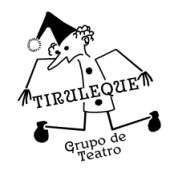 F O L L A   D E   I N S C R I C I Ó NXIII Mostra de Teatro Amador “Terras do Orcellón” 2020A presentación da folla de inscrición implica o coñecemento e a aceptación das Bases desta convocatoria. Para o caso de ser seleccionada a obra presentada, a compañía solicitante satisfará o importe dos Dereitos de Autor que se deriven da súa representación, a Tiruleque, Grupo de Teatro, sen demora algunha, tan pronto así lle sexan esixidos.Nome do GrupoÉ socio da FEGATEA?SiSiNonNonEnderezoCidade, Lugar ou VilaProvinciaCIFTeléfonoCorreo-eBreve currículo do grupoEngadir en folla á parte.Engadir en folla á parte.Engadir en folla á parte.Engadir en folla á parte.Engadir en folla á parte.Engadir en folla á parte.Engadir en folla á parte.Engadir en folla á parte.Engadir en folla á parte.Engadir en folla á parte.Engadir en folla á parte.Engadir en folla á parte.Engadir en folla á parte.Engadir en folla á parte.Ficha Técnica e Artística da obraEngadir en folla á parte.Engadir en folla á parte.Engadir en folla á parte.Engadir en folla á parte.Engadir en folla á parte.Engadir en folla á parte.Engadir en folla á parte.Engadir en folla á parte.Engadir en folla á parte.Engadir en folla á parte.Engadir en folla á parte.Engadir en folla á parte.Engadir en folla á parte.Engadir en folla á parte.Necesidades técnicasEngadir en folla á parte.Engadir en folla á parte.Engadir en folla á parte.Engadir en folla á parte.Engadir en folla á parte.Engadir en folla á parte.Engadir en folla á parte.Engadir en folla á parte.Engadir en folla á parte.Engadir en folla á parte.Engadir en folla á parte.Engadir en folla á parte.Engadir en folla á parte.Engadir en folla á parte.Nome da Persoa de ContactoTeléfonoCorreo-eTítulo da ObraAutorEstá suxeita a Dereitos de Autor?SINONNONDuración en minutos (mínimo 60)CategoríaInfantilInfantilInfantilXuvenilXuvenilAdultosTódolos PúblicosTódolos PúblicosSinopse da obraEngadir en folla á parte.Engadir en folla á parte.Engadir en folla á parte.Engadir en folla á parte.Engadir en folla á parte.Engadir en folla á parte.Engadir en folla á parte.Engadir en folla á parte.Engadir en folla á parte.Engadir en folla á parte.Engadir en folla á parte.Engadir en folla á parte.Engadir en folla á parte.Engadir en folla á parte.4 Fotos en formato JPGEngadir telematicamente.Engadir telematicamente.Engadir telematicamente.Engadir telematicamente.Engadir telematicamente.Engadir telematicamente.Engadir telematicamente.Engadir telematicamente.Engadir telematicamente.Engadir telematicamente.Engadir telematicamente.Engadir telematicamente.Engadir telematicamente.Engadir telematicamente.Cartel da obra en formato JPGEngadir telematicamente.Engadir telematicamente.Engadir telematicamente.Engadir telematicamente.Engadir telematicamente.Engadir telematicamente.Engadir telematicamente.Engadir telematicamente.Engadir telematicamente.Engadir telematicamente.Engadir telematicamente.Engadir telematicamente.Engadir telematicamente.Engadir telematicamente.DVD ou enlace da obra completaDVD, engadilo á parte.DVD, engadilo á parte.DVD, engadilo á parte.DVD, engadilo á parte.DVD, engadilo á parte.DVD, engadilo á parte.DVD, engadilo á parte.DVD, engadilo á parte.Enlace Enlace ASINADONome e DNI da persoa responsableNome:DNI:Sinatura e data: